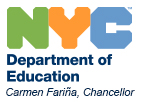 The New York City Department of EducationCarmen Fariña, Chancellor______________________________Talented and Gifted School for Young Scholars (04M012)Janette D. Cesar, PrincipalJonathan Dascal, Assistant Principal ● Jennifer Cosme, Assistant Principal, IA240 East 109th Street New York,  Telephone: (212) 860-6003	Fax:  (212) 831-1842Web: www.tagscholars.comMarch 17, 2017Dear 1st- 4th grade Parents,A relationship between TAG School and the Dwight School was recently forged through the recommendation of our Superintendent Estrella.  The Superintendent brought a group of Dwight’s Administrators to tour our school last Monday. March 6th.  They were very impressed with the students, faculty, and the culture of TAG.On Wednesday, March 8th, I visited Dwight’s Athletic Facility located on 109th Street and 1st Avenue and met with the Athletic Director.  As a result, Dwight School has offered TAG a swimming program for our 1st- 4th grade students starting the week of April 3, 2017.  Students in grades 3 and 4 will have one hour swimming classes on Wednesdays. Students in grades 1 and 2 will have swimming on Fridays.  A detailed schedule with a permission slip will be sent home next Wednesday, March 22, 2017.Arrangements have been made for Dwight’s personnel to visit TAG to speak with parents about the program as follows:Tuesday, March 21st - Orientation for the Parents of 1st and 2nd graders9:00 AM		   (after the Awards Assembly)   Wednesday, March 22nd – Orientation to the Parents of 3rd and 4th graders8:15 AMPlease make an effort to attend the orientation.  Dwight’s personnel will also meet with our faculty and students to give an overview of the expectations for the Dwight Swim Program. We thank the Dwight School for this awesome collaboration. Sincerely,Janette Cesar, Principalcc: Superintendent Alexander Estrella 